Anatomy Worksheet 15 The Reproductive System Exercise 1. Answer the following questions about the structures of the Reproductive systems.1. Structures of the male reproductive system where sperm cells are produced are the a) efferent ducts    b) seminiferous tubules    c) seminal vesicles    d) rete testis    e) epididymis    2. The superior portion of the male urethra is encircled by thea) epididymis    b) testes    c) prostate    d) epididymis    e) corpus spongiosum    3. Glands lying over the pectoralis major muscles are the _____________ glands. a) bulbourethral    b) adrenal    c) mammary   d) greater vestibular (Bartholin's)    e) lesser vestibular    4. Weakening of the suspensory ligament would directly affect the position of the a) mammary glands     b) uterus    c) uterine (fallopian) tubes    d) ovaries    e) a and d      5. In the female reproductive system, the ____________ transports secondary oocytes and ova from the ovaries to the uterus. a) seminal vesicles    b) uterine tubes     c) inguinal canals    d) ovarian hilus    e) none of these 6. The name of the process that is responsible for the actual production of sperm cells is called a) cryptorchidism     b) oogenesis    c) spermatogenesis    d) spermatogonia    e) zygotination    7. Fertilization normally occurs in the a) uterine tubes     b) vagina    c) uterus    d) ovaries     e) cervix    8. The portion of the uterus that assumes an active role during labor and childbirth is the a) serosa     b) endometrium    c) peritoneum    d) myometrium     e) endometrial glands    9. Stereocilia are associated with the a) ductus (vas) deferens     b) oviduct    c) epididymis    d) rete testis    e) corpora cavernosa 10. The major portion in terms of the volume of semen is contributed by the a) bulbourethral (Cowper's) glands     b) testes    c) prostate gland    d) seminal vesicles     e) scrotum        11. Which sequence best represents the course taken by sperm cells from site of origin to the exterior? a) seminiferous tubules, efferent ducts, epididymis, ductus (vas) deferens, ejaculatory duct, urethra b) seminiferous tubules, efferent ducts, epididymis, ductus (vas) deferens, urethra, ejaculatory duct c) seminiferous tubules, epididymis, efferent ducts, ductus (vas) deferens, ejaculatory duct, urethra d) seminiferous tubules, efferent ducts, ductus (vas) deferens, epididymis, ejaculatory duct, urethra12. Which sequence, from inside to outside, best represents the histology of the uterus? a) stratum basalis, stratum functionalis, myometrium, perimetrium     b) myometrium, perimetrium, stratum functionalis, stratum basalis    c) stratum functionalis, stratum basalis, myometrium, perimetrium    d) stratum basalis, stratum functionalis, perimetrium, myometrium MALE REPRODUCTIVE SYSTEM Exercise 2. Structures of Male Reproduction:  1) Write the names of the specific structures indicated in the mid-sagittal section of the male below.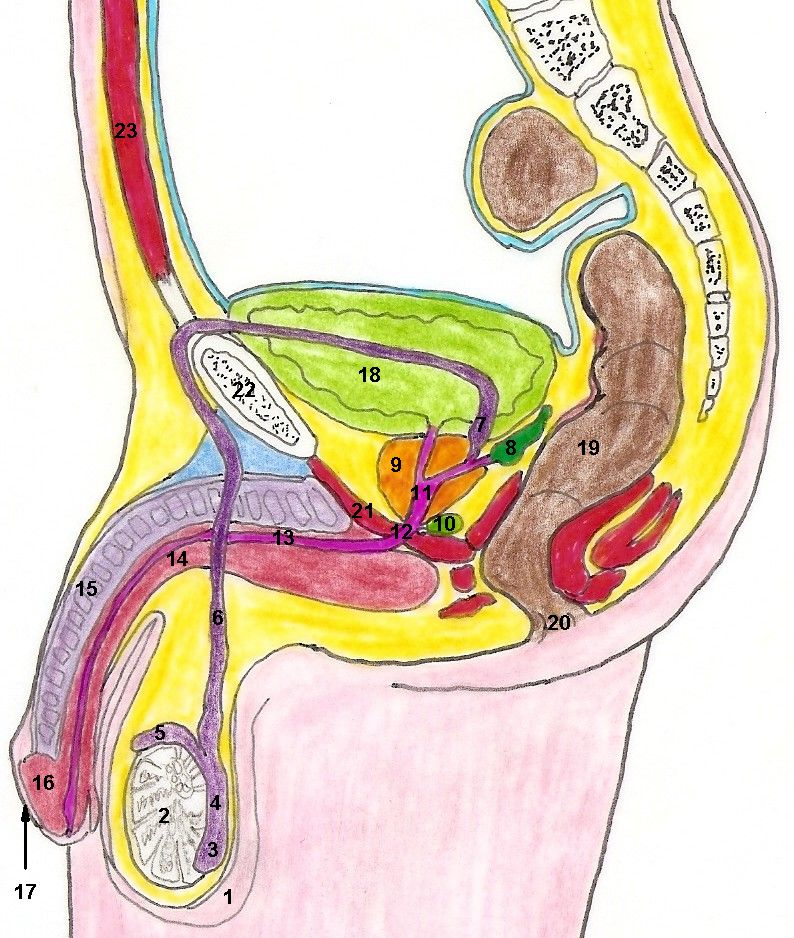 1. _____________________________________ 2. _____________________________________ 3. _____________________________________ 4. _____________________________________ 5. _____________________________________ 6. _____________________________________ 7. _____________________________________ 8. _____________________________________ 9. _____________________________________ 10. ____________________________________ 11. ____________________________________ 12. ____________________________________ 13. ____________________________________ 14. ____________________________________ 15. ____________________________________ 16. ____________________________________ 17. ____________________________________ 18. ____________________________________ 19. ____________________________________ 20. ____________________________________ 21. ____________________________________ 22. ____________________________________ 23. ____________________________________ MALE REPRODUCTIVE SYSTEM Exercise 3. Complete the following statements: 1. The anterior end of a sperm head, called the _______________________, contains enzymes that aid the penetration of an egg cell at the time of fertilization.2. The secretion of the seminal vesicles is rich in the monosaccharide called _______________________.3. The descent of the testes is aided by a fibro-muscular cord called the ____________________________.4. As the testes descend, they pass through the _______________of the abdominal wall into the scrotum. 5. Connective tissue subdivides a testis into many _______________, which contain seminiferous tubules. 6. The 	_____________________ is a highly coiled tube sitting on the surface of the testis. 7. The 	_____________________ cells of the seminiferous tubule epithelium lining give rise to sperm cells. 8. The process by which sperm cells are formed is ______________________________________. 9. The pH of seminal fluid is approximately _______ and therefore is slightly ________________.10. The sensitive, cone-shaped end of the penis is called the _____________________________.Exercise 4. Fill in the numbered labels for the drawing of the testis and epididymis below. 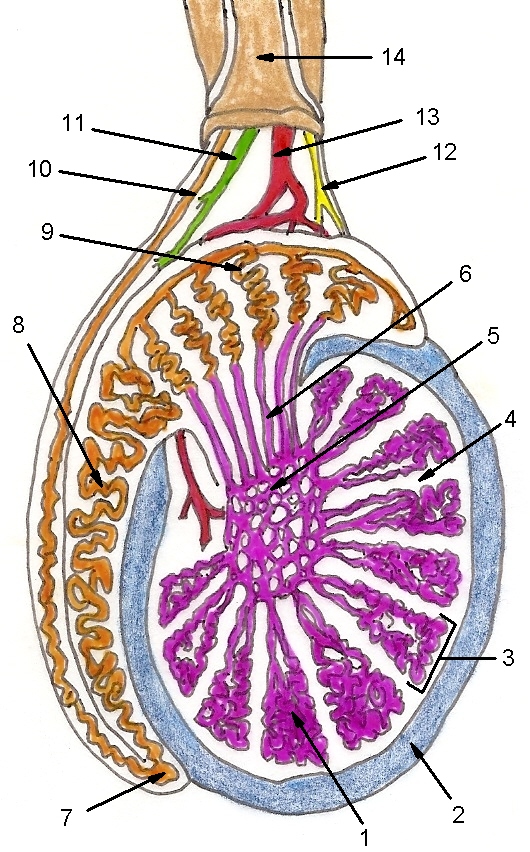 FEMALE REPRODUCTIVE SYSTEM Exercise 5. Structures of Female Reproduction:  Write the names of the specific structures indicated in the mid-sagittal section of the female below.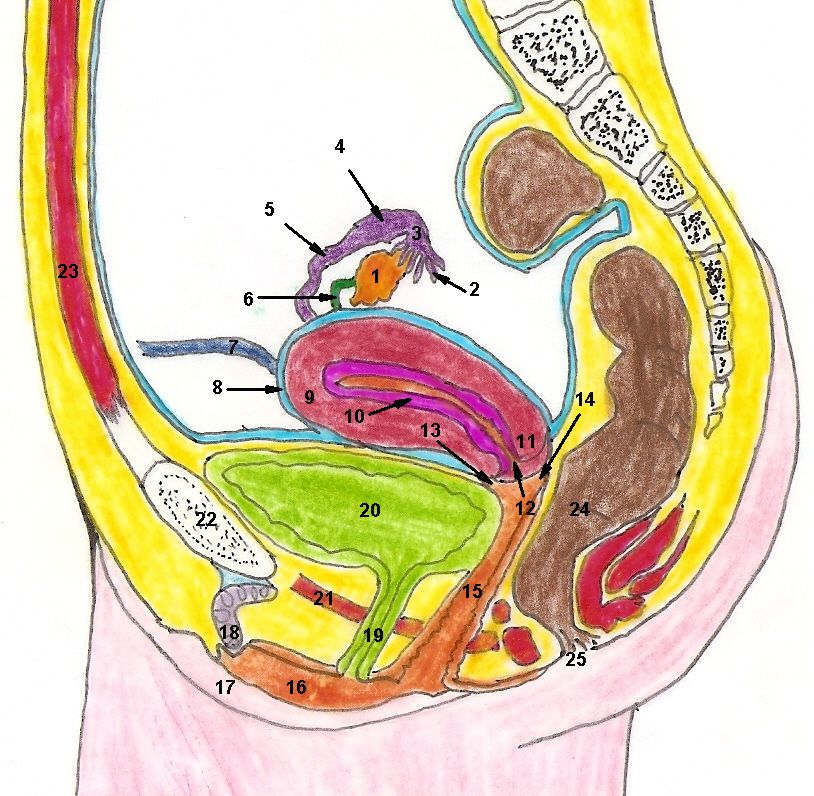 1. _____________________________________ 2. _____________________________________ 3. _____________________________________ 4. _____________________________________ 5. _____________________________________ 6. _____________________________________ 7. _____________________________________ 8. _____________________________________ 9. _____________________________________ 10. ____________________________________ 11. ____________________________________ 12. ____________________________________ 13. ____________________________________ 14. ____________________________________ 15. ____________________________________ 16. ____________________________________ 17. ____________________________________ 18. ____________________________________ 19. ____________________________________ 20. ____________________________________ 21. ____________________________________ 22. ____________________________________ 23. ____________________________________ 24. ____________________________________ FEMALE REPRODUCTIVE SYSTEM Exercise 6. Complete the following statements: 1. The ovaries are located in the lateral wall of the________________ cavity. 2. The largest of the ovarian attachments is called the ________________ ligament. 3. The ovarian cortex appears granular because of the presence of________________________________. 4. Uterine tubes are also called ________________ tubes. The vaginal orifice is partially closed by a thin membrane called the________________.5. The ovary is surrounded by epithelial cells called _______________________________ because initially these cells were thought to differentiate into follicles. 6. The female organ that corresponds to the male penis is the __________________.7. Primordial follicles are stimulated to develop into primary follicles by the hormone ________________. 8. The process by which a secondary oocyte is released from the ovary is ___________________________. 9. The inner mucosal lining of the uterus is called the __________________ and the myometrium is largely composed of ____________________________ tissue.10. The mass of fatty tissue overlying the pubic symphysis of the female is called the   _________________.Exercise 7. Fill in the numbered labels for the drawing of the uterus and ovaries below. 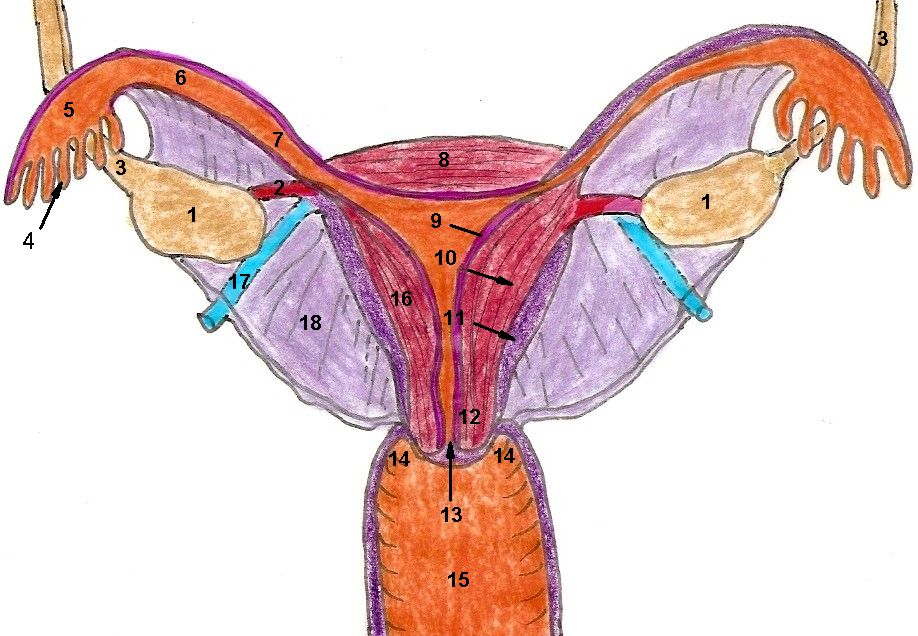 